HOLLY HIGH SCHOOL
BOYS VARSITY TENNISHolly High School Boys Varsity Tennis falls to Flushing High School 6-2Thursday, September 19, 2019
4:00 PM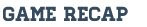 Holly fell to a strong Flushing team last night 6-2. The team looks forward to hosting another Holly Invitational tomorrow. Teams attending are Petoskey, Midland Dow, and Rochester Adams.